Learn Eden Energy Medicine!In Wilmington, North CarolinaFoundations Energy Medicine Classes 2018-19
A Series of Four Classes – (4 mini beach vacations!) 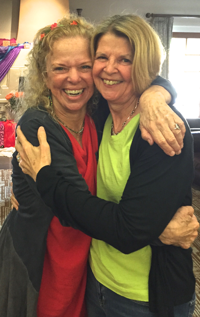 